ПОЛОЖЕНИЕо проведении Спартакиады среди пожилых людей от 55 лет и старше«Команда нашего двора»I. ОБЩИЕ ПОЛОЖЕНИЯОснованием для проведения соревнований является календарный план официальных физкультурных мероприятий и спортивных мероприятий муниципального образования города Красное Село в рамках реализации ведомственной целевой программы внутригородского муниципального образования Санкт-Петербурга города Красное Село на 2018-2020 годы «Физкультурно-оздоровительные и спортивные мероприятия муниципального образования».1. Цели и задачиСпартакиада среди пожилых жителей, проживающих на территории МО г. Красное Село Санкт-Петербурга (далее – Спартакиада), проводится с целью:− привлечения к регулярным занятиям физической культурой и спортом различных групп населения;− совершенствования форм организации массовой физкультурно-оздоровительной и спортивной работы с населением;− пропаганды физической культуры и спорта, здорового образа жизни среди жителей г. Красное Село Санкт-Петербурга;− популяризации индивидуальных и командных видов спорта;− определения сильнейших жителей, проживающих на территории муниципального образования города Красное Село, для участия за сборную МО г. Красное Село в Спартакиаде Красносельского района Санкт-Петербурга.II. СРОКИ И МЕСТО ПРОВЕДЕНИЯСпартакиада проводится по следующим видам спорта в соответствии с графиком соревнований:*Примечание: в случае проведения соревнований на спортивных сооружениях, принадлежащих юридическим лицам - указывается юридический адрес и наименование данного юридического лица.III. ОРГАНИЗАТОРЫ СОРЕВНОВАНИЙОбщее руководство подготовкой и проведением соревнований осуществляется Местной Администрацией муниципального образования города Красное Село.Согласование и обеспечение доступа к спортивному сооружению для проведения этапа Спартакиады осуществляет Местная Администрация муниципального образования города Красное Село, на территории которого проводится соответствующий этап Спартакиады (см. п.2 Положения).Непосредственное проведение осуществляет Местная Администрация муниципального образования города Красное Село и организация, выигравшая конкурс на право проведения соревнований, а также главная судейская коллегия Спартакиады.Главный судья Спартакиады – Инструктор по спорту СПб ГБУ «ЦФКСиЗ» Красносельского района Федоров Сергей Анатольевич (тел. 8-909-578-20-12).IV. ТРЕБОВАНИЯ К УЧАСТНИКАМ СОРЕВНОВАНИЙ И УСЛОВИЯ ИХ ДОПУСКАСпартакиада проводится в следующих возрастных категориях: «от  55 лет и старше».В состав входят участники соревнований в соответствии с видом спорта (количество участников по видам не ограничено).К участию в соревнованиях по видам Спартакиады допускаются участники, имеющие допуск врача и включенные в заявку на участие в соревновании, поданную соответствующим муниципальным образованием в соответствии с установленной формой (см. Приложение 1).V. ПРОГРАММА МЕРОПРИЯТИЯ (СОРЕВНОВАНИЯ)Соревнования по видам Спартакиады проводятся на основании регламента по каждому виду спорта, в соответствии с правилами по определенному виду спорта.Дата, условия проведения, порядок определения победителей соревнований по каждому виду спорта Спартакиады определяются соответствующим Регламентом соревнований, который направляется судейской коллегией в адрес муниципального образование в срок не менее чем за 1 неделю до начала каждого этапа Спартакиады.VI. УСЛОВИЯ ПОДВЕДЕНИЯ ИТОГОВПобедители и призеры определяются в каждой возрастной категории в каждом виде спорта Спартакиады.Порядок и сроки подачи протестов:протесты подаются официальным представителем команды, главному судье по виду спорта в течение 1 часа после окончания соревнований. Протесты рассматриваются ГСК в день их подачи. Решение по протесту оформляется письменным заключением и приобщается к отчету ГСК.VII. НАГРАЖДЕНИЕВ каждом виде спорта Спартакиады победители и призеры награждаются:в личных видах спорта – медалями, грамотами, памятными призами;в командных видах спорта – командными кубками, медалями, грамотами, памятными призами.Все участники на каждом виде Спартакиады награждаются памятными призами.VIII. УСЛОВИЯ ФИНАНСИРОВАНИЯРасходы по организации и проведению соревнований, награждению победителей осуществляет Местная Администрация муниципального образования г. Красное Село в объеме выделенных бюджетных средств на 2018 год.IX. ОБЕСПЕЧЕНИЕ БЕЗОПАСНОСТИ УЧАСТНИКОВ И ЗРИТЕЛЕЙВ целях обеспечения безопасности участников и зрителей, разрешается проводить соревнования только на спортивных сооружениях, отвечающих требованиям соответствующих правовых актов, действующих на территории Российской Федерации по вопросам обеспечения общественного порядка и безопасности участников и зрителей. А также при условии наличия актов готовности физкультурного или спортивного сооружения к проведению мероприятий, утверждённых в установленном порядке и в соответствии с постановлением Правительства Санкт-Петербурга от 18.04.2014 года № 353 «Об утверждении Правил обеспечения безопасности при проведении официальных спортивных соревнований».Медицинское обслуживание осуществляет медицинский персонал, предоставляемый организацией, выигравшей конкурс на право проведения соревнований.X. ЗАЯВКИПредварительные заявки подаются в Сектор культуры, спорта и молодежной политики Местной Администрации муниципального образования г. Красное Село за 3 рабочих дня до соревнований по каждому этапу Спартакиады отдельно (г. Красное Село, пр-т Ленина, д. 85, пом. 10Н, каб. 1).Именные заявки в установленной форме, заверенные врачом физкультурного диспансера, подаются в главную судейскую коллегию в день проведения соревнований при регистрации (Инструктор по спорту СПб ГБУ «ЦФКСиЗ» Красносельского района Федоров Сергей Анатольевич (тел. 8-909-578-20-12).Справки по телефону: 8 (812) 741 15 94.										Приложение 1										к Положению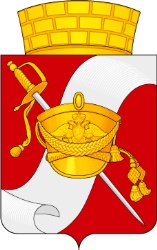 МЕСТНАЯ АДМИНИСТРАЦИЯМУНИЦИПАЛЬНОГО ОБРАЗОВАНИЯГОРОДА КРАСНОЕ СЕЛО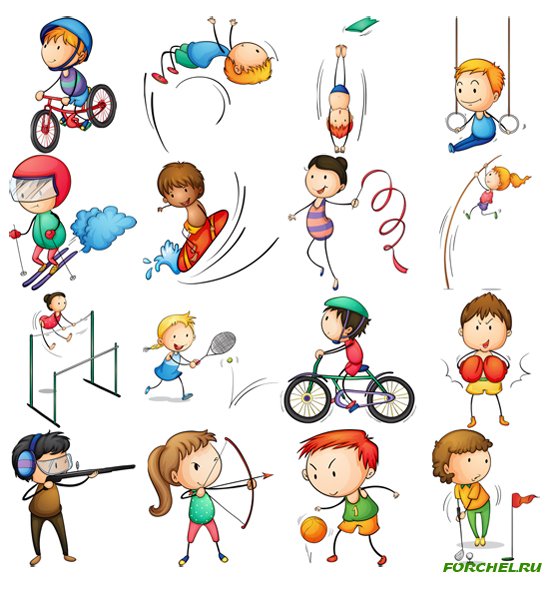 Заявка на участиев Спартакиаде среди пожилых людей от 55 лет и старше«Команда нашего двора»от совета (общества) _______________________________________________________________муниципального образования г. Красное Селов соревнованиях по «____________________»Дата и время проведения:	__.___.2018 года в ___.00.Место проведения:		______________________________________________________________________________________________________________________на территории МО г. Красное СелоПредставитель команды			_________________		/______________________/конт. телефон				__________________Инструктор по спортуСПб ГБУ «ЦФКСиЗ»Красносельского районаг. Красное Село				_________________			С.А. Федоровконт. телефон				+7 950 026 16 30	Заместитель ГлавыМА МО г. Красное Село			_________________			И.А. ИвановМ.П.УТВЕРЖДЕНОЗаместитель Главы Местной Администрации МО г. Красное Село____________________ И.А. Иванов«____»_____________________20__г№ п/пНаименование мероприятияДата и времяМесто  проведения1Соревнования по городошному спорту, посвященные Дню Победыапрель – май 2018 года11.00.Спортивная городошная площадка (г. Красное Село, Стрельнинское, шоссе, д. 4, корп. 2)2Соревнования по боччеиюнь 2018 года11.00Спортивная городошная площадка (г. Красное Село, Стрельнинское, шоссе, д. 4, корп. 2)3Соревнования по мини-лаптеиюнь 2018 года11.00по назначению4Соревнования по пляжному волейболуавгуст 2018 года11.00по назначению5Турнир по мини-футболусентябрь 2018 года15.00Спортивная мини-футбольная площадка (г. Красное Село, Стрельнинское, шоссе, д. 4, корп. 2)6Турнир по шашкам и шахматамоктябрь 2018 года15.00по назначению7Турнир по настольному теннисуноябрь 2018 года15.00по назначению8Соревнования по дартсуноябрь 2018 года15.00по назначению№ п/пФИОучастникаГод рождения(ДД.ММ.ГГГГ.)АдресОтметка о наличии мед. справки о допускеСтаршая возрастная категория «от 55 лет и старше» – ____ мужчиныСтаршая возрастная категория «от 55 лет и старше» – ____ мужчиныСтаршая возрастная категория «от 55 лет и старше» – ____ мужчиныСтаршая возрастная категория «от 55 лет и старше» – ____ мужчиныСтаршая возрастная категория «от 55 лет и старше» – ____ мужчины1234567Старшая возрастная категория «от 55 лет и старше» – ____ женщиныСтаршая возрастная категория «от 55 лет и старше» – ____ женщиныСтаршая возрастная категория «от 55 лет и старше» – ____ женщиныСтаршая возрастная категория «от 55 лет и старше» – ____ женщиныСтаршая возрастная категория «от 55 лет и старше» – ____ женщины891011Запасные- ___ человека (мужчины)Запасные- ___ человека (мужчины)Запасные- ___ человека (мужчины)Запасные- ___ человека (мужчины)Запасные- ___ человека (мужчины)1213Запасные- ___ человека (женщины)Запасные- ___ человека (женщины)Запасные- ___ человека (женщины)Запасные- ___ человека (женщины)Запасные- ___ человека (женщины)1415